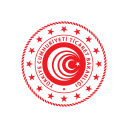 ÖZ GEÇMİŞ FORMUTİCARET BAKANLIĞI PERSONEL GENEL MÜDÜRLÜĞÜNEADI                   :SOYADI            :TC KİMLİK NO :BÖLÜMÜ         :…/09/2021                                                                                                                             İMZA: